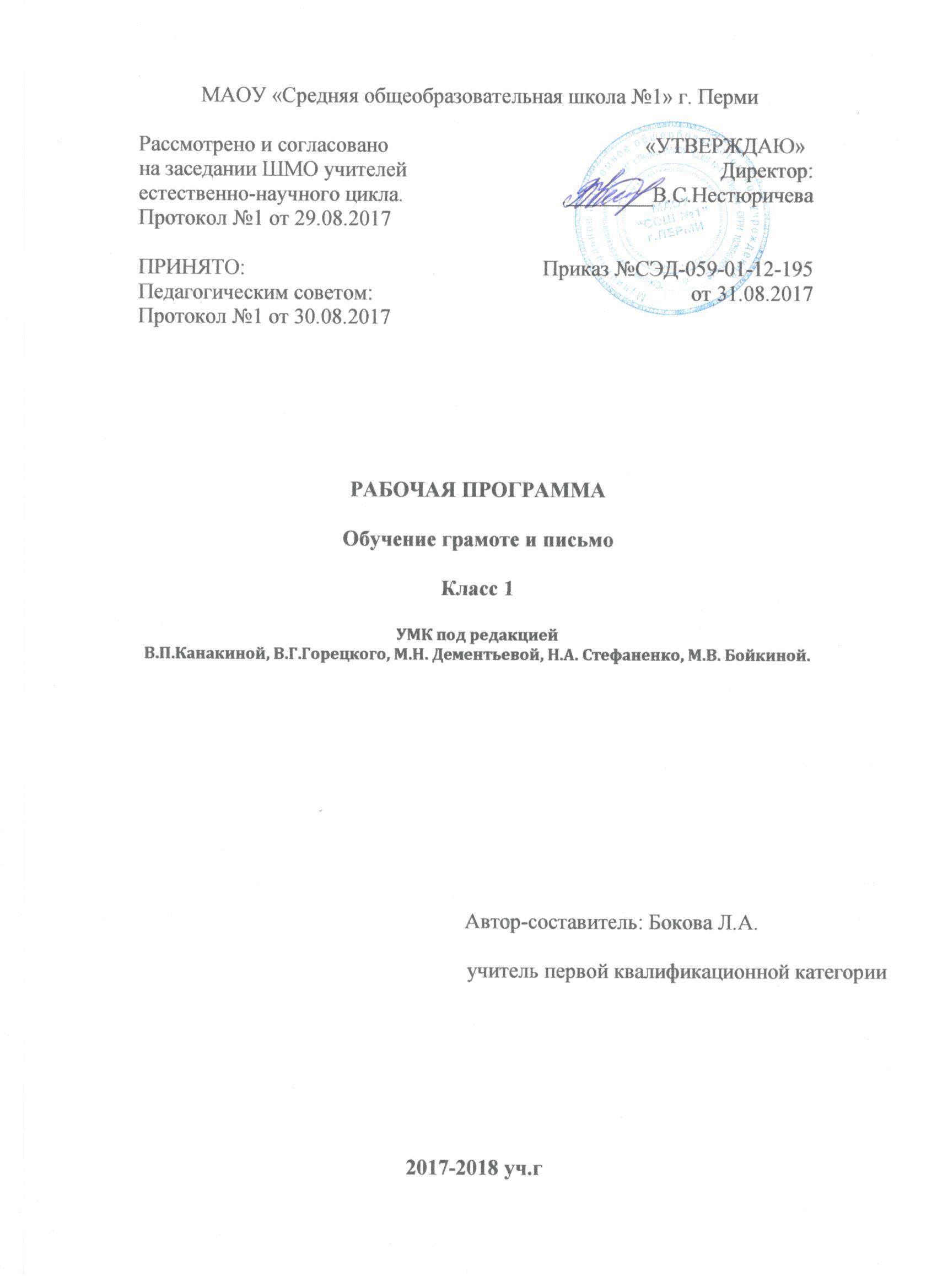 Рабочая программа по обучению грамоте и письмуПояснительная запискаЦели и задачи учебного предмета Рабочая программа по курсу «Обучение грамоте » составлена в соответствии: С Законом РФ «Об образовании»ФГОС начального общего образованияКонцепцией духовно-нравственного развития и воспитания личности гражданина Россиис авторской программой  В. Г. Горецкого и др.   (УМК «Школа России»),федеральным перечнем учебников, рекомендованных (допущенных) к использованию в образовательных учреждениях, реализующих программы начального общего образованияс учетом направлений программы развития школы «Магистраль» Программа по обучению грамоте придаёт всему процессу изучения курса «Русский язык» чёткую практическую направленность и реализует следующие цели: - формирование у учащихся начальных представлений о языке как составляющей целостной картины мира;- социокультурная цель включает формирование коммуникативной компетенции учащихся – развитие устной и письменной речи, монологической и диалогической речи, первоначальные навыки грамотного, безошибочного письма как показателя общей культуры человека;-развитие художественно-творческих и познавательных способностей, эмоциональной отзывчивости при чтении, формирование эстетического отношения к искусству слова; овладение первоначальными навыками работы с учебными и научно-познавательными текстами;- воспитание интереса к чтению и книге; обогащение нравственного опыта младших школьников, формирование представлений о добре и зле; развитие нравственных чувств, уважение к культуре народов многонациональной России и других стран.Для достижения поставленных целей на уроках обучения грамоте необходимо решать следующие задачи:- освоение общекультурных навыков чтения и понимая текста; воспитание интереса к чтению и книге;-развитие речи, мышления, воображения школьников, умения средства языка в соответствии с целями, задачами и условиями общения;- освоение первоначальных знаний о лексике, фонетике, грамматике русского языка;- овладение умениями правильно читать и писать, участвовать в диалоге, составлять несложные монологические высказывания и письменные тексты – описания и повествования небольшого объёма;- воспитание позитивного эмоционально-ценностного отношения к русскому языку, чувства сопричастности к сохранению его уникальности и чистоты; пробуждение познавательного интереса к языку, стремления совершенствовать свою речь.2. Место курса в учебном планеКурс «Русский язык» в первом классе начинается с обучения грамоте. Его продолжительность  23 учебных недели, 9 часов в неделю, 92 урока обучения грамоте и 115 уроков обучения письму.3. Содержание курсаФонетика и орфоэпияЗвуки речи. Смыслоразличительные качества звуков. Единство звукового состава слова и его значения. Интонационное выделение звуков в слове. Звуковой анализ слова. Число и последовательность звуков в слове. Изолированный звук (выделение, называние, фиксация фишкой). Сопоставление слов, различающихся одним звуком (мак - рак). Работа с моделями: построение модели звукового состава слова, отражающей качественные характеристики звуков (гласные и согласные, твердые и мягкие согласные звуки). Подбор слов, соответствующих заданной модели.Гласные и согласные звуки. Смыслоразличительная функция твердых и мягких согласных звуков.Согласные звонкие и глухие, парные - непарные.Слог как минимальная произносительная единица. Деление слов на слоги. Ударение. Словесное ударение и логическое (смысловое) ударение в предложениях. Ударение. Произношение звуков и сочетаний звуков в соответствии с нормами современного русского литературного языка.ГрафикаЗвук и буква. Буква как знак звука. Позиционный способ обозначения звуков буквами. Воспроизведение звуковой формы слова по его буквенной записи (чтение). Гласные буквы как показатель твердости - мягкости согласных звуков. Буквы Е, е, Ё, ё, Ю, ю, Я, я (йотированные), их функции. Обозначение буквами звука [й'] в разных позициях. Знакомство с русским алфавитом как последовательностью букв.Гигиенические требования при письме. Выработка правильной осанки, наклонного расположения тетради на парте и умения держать карандаш и ручку при письме и рисовании. Начертание письменных заглавных и строчных букв. Письмо букв, буквосочетаний, слогов, слов, предложений с соблюдением гигиенических норм. Развитие мелких мышц пальцев и свободы движения руки. Приемы правильного списывания с печатного и письменного шрифта. Гласные после шипящих (жи - ши, ча - ща, чу - щу). Запись, выкладывание из разрезной азбуки, печатание и письмо под диктовку отдельных слов и предложений (три - пять слов со звуками в сильной позиции). Сравнительный анализ буквенных записей слов с разными позициями согласных звуков.Чтение Формирование навыка слогового чтения (ориентация на букву, обозначающую гласный звук). Плавное слоговое чтение целыми словами со скоростью, соответствующей индивидуальному темпу ребенка. Осознанное чтение слов, словосочетаний, предложений и коротких текстов. Чтение с интонациями и паузами в соответствии со знаками препинания. Развитие осознанности и выразительности чтения на материале набольших текстов и стихотворений.Знакомство с орфоэпическим чтением (при переходе к чтению целыми словами). Орфографическое чтение (проговаривание) как средство самоконтроля при письме под диктовку и при списывании.ПисьмоУсвоение гигиенических требований при письме. Развитие мелкой моторики пальцев и свободы движения руки. Развитие умения ориентироваться на пространстве листа в тетради и на пространстве классной доски. Овладение начертанием письменных прописных (заглавных) и строчных букв. Письмо букв, буквосочетаний, слогов, слов, предложений с соблюдением гигиенических норм. Овладение разборчивым, аккуратным письмом. Письмо под диктовку слов и предложений, написание которых не сходится с их произношением. Усвоение приемов и последовательности правильного списывания текста.	Овладение первичными навыками клавиатурного письма.	Понимание функции небуквенных графических средств: пробела между знаками, знака переноса. Слово и предложениеСлово как объект изучения. Материал для анализа. Значение слова. Слово и предложение. Различение. Наблюдение над значением слова. Работа с предложением: выделение слов, изменение их порядка, распространение и сокращение предложения. Заглавная буква в начале предложения, в именах собственных. Знаки препинания в конце предложения (ознакомление).ОрфографияОзнакомление с правилами правописания и их применение:- обозначение гласных после шипящих в позиции под ударением (ча - ща, чу - щу, жи - ши);- заглавная буква в начале предложения, в именах собственных (без введения термина);- раздельное написание слов;- перенос слов по слогам без стечения согласных;- знаки препинания в конце предложения.Развитие речиПонимание прочитанного текста при самостоятельном чтении вслух и при его прослушивании.Составление рассказов по серии сюжетных картинок. Сочинение небольших рассказов повествовательного характера (по материалам собственных игр, занятий, наблюдений). Восстановление деформированного текста повествовательного характера.4. Планируемые результатыДобукварный (подготовительный) периодЛичностные результатыпринимать новый статус «ученик», внутреннюю позицию школьника на уровне положительного отношения к школе, принимать образ «хорошего ученика»;проявлять интерес к новому учебному материалувыполнять правила личной гигиены, безопасного поведения в школе, дома, на улице, в общественных местах;внимательно относиться к собственным переживаниям и переживаниям других людей; нравственному содержанию поступков.Метапредметные результатыРегулятивные УУД: организовывать свое рабочее место под руководством учителя;принимать и сохранять учебную задачу, адекватно воспринимать оценки учителя, товарищей;вносить необходимые коррективы и действовать на основе результатов обсуждения.Познавательные УУД:ориентироваться в учебниках (система обозначений, содержание);понимать информацию, представленную в виде рисунков, схем.пользоваться моделями предложений, звуковыми схемами слов, приведенными в учебниках.КоммуникативныеУУД:вступать в диалог (отвечать на вопросы, задавать вопросы, уточнять непонятное). сотрудничать с товарищами при выполнении заданий в паре: устанавливать и соблюдать очерёдность действий, корректно сообщать товарищу об ошибках;участвовать в коллективном обсуждении учебной проблемы;принимать другое мнение и позицию, формулировать собственное мнение и позицию.Предметные результатыОбучающийся научится: отличать устную и письменную речь, отличать буквы и звуки; выделять из короткого текста предложения, оформлять предложение в устной речивыделять слова из предложения, соотносить их с моделью слова;разделять слово на слоги с использованием графических схем;делить слова на слог; определять ударный слог в слове; определять главную мысль предложения;отличать гласные звуки от согласных, отличать буквы от звуков.Обучающийся получит возможность научиться:осознавать образные представления о предложении; о слове как единице речи, его названную функцию; о слоге как о части слова, его названную функцию;выделять слоги в словах в процессе слогового анализа слова;определять позицию (ударную и безударную) слога в слове; определять логическое ударение, различать интонационную окраску предложенияартикулировать звуки в соответствии с особенностями их произнесения, осознавать образное представление о звуке;понимать смысловое значение интонации;обозначать гласные звуки буквами;рассматривать гласные а, о, у, и как букву, слог слово;наблюдать за позиционным изменением согласных звуков.Букварный период (основной)Личностные результатывоспринимать объединяющую роль России как государства, территории проживания и общности языка. Соотносить понятия «родная природа» и «Родина»;проявлять уважение к своей семье, ценить взаимопомощь и взаимоподдержку членов семьи и друзей;принимать новый статус «ученик», внутреннюю позицию школьника на уровне положительного отношения к школе, принимать образ «хорошего ученика»;внимательно относиться к собственным переживаниям и переживаниям других людей; нравственному содержанию поступков;выполнять правила личной гигиены, безопасного поведения в школе, дома, на улице, в общественных местах.Метапредметные результатыРегулятивные УУД:организовывать свое рабочее место под руководством учителя;осуществлять контроль в форме сличения своей работы с заданным эталоном;вносить необходимые дополнения, исправления в свою работу, если она расходится с эталоном (образцом);в сотрудничестве с учителем определять последовательность изучения материала;опираясь на иллюстративный ряд «маршрутного листа»;адекватно воспринимать оценку учителя;принимать и сохранять учебную задачу, учитывать выделенные учителем ориентиры действия;планировать свои действия;правильно сидеть при письме, держать ручку, применять эти знания при выполнении письменного задания, правильно ориентироваться на странице прописей и тетради.Познавательные УУД:ориентироваться в учебниках (система обозначений, структура текста, рубрики, словарь, содержание);осуществлять поиск необходимой информации для выполнения учебных заданий, используя справочные материалы учебника (под руководством учителя);понимать информацию, представленную в виде текста, рисунков, схем;сравнивать предметы, объекты: находить общее и различие;группировать, классифицировать предметы, объекты на основе существенных признаков, по заданным критериям.Коммуникативные УУД:соблюдать простейшие нормы речевого этикета: здороваться, прощаться, благодарить;вступать в диалог (отвечать на вопросы, задавать вопросы, уточнять непонятное);сотрудничать с товарищами при выполнении заданий в паре: устанавливать и соблюдать очерёдность действий, корректно сообщать товарищу об ошибках;участвовать в коллективном обсуждении учебной проблемы;допускать существование различных точек зрения, учитывать разные мнения, стремиться к координации.Предметные результатыОбучающийся научится:давать характеристику согласным звукам, узнавать буквы, обозначающие гласные и согласные звуки, читать слова с изученными буквами, узнавать графический образ букв выделять звуки из слов, группировать, систематизировать буквы по обозначению ими разных звуков и по начертанию;обозначать йотированные звуки вначале слова и после гласной буквы буквами Е, Ё, Ю, Я;определять тему текста, его главную мысль, пересказывать текст; называть буквы в алфавитном порядке, правильно называть буквы. Обучающийся получит возможность научиться:распространять основу предложения, сокращать предложения до основы; правильно выражать свои мысли в речи, наблюдать за ролью формоизменения для точности высказывания мысли и связи слов; наблюдать за расхождением написания и произношения безударных гласных; выделять в однокоренных словах корень; объяснять значение многозначных слов, отгадывать буквенные ребусы;находить отрывки, которые могут ответить на вопрос;выбирать отрывок к которому можно подобрать пословицу; правильно употреблять заглавную букву при написании имен собственных; находить рифму;придумывать заголовок к тексту, ставить вопросы;различать значения многозначных слов.Послебукварный периодЛичностные результатывоспринимать объединяющую роль России как государства, территории проживания и общности языка. Соотносить понятия «родная природа» и «Родина»;проявлять уважение к своей семье, ценить взаимопомощь и взаимоподдержку членов семьи и друзей;принимать новый статус «ученик», внутреннюю позицию школьника на уровне положительного отношения к школе, принимать образ «хорошего ученика»;внимательно относиться к собственным переживаниям и переживаниям других людей; нравственному содержанию поступков;выполнять правила личной гигиены, безопасного поведения в школе, дома, на улице, в общественных местах;внимательно относиться к красоте окружающего мира, произведениям искусства;адекватно воспринимать оценку учителя.Метапредметные результатыРегулятивные УУД:организовывать свое рабочее место под руководством учителя;осуществлять контроль в форме сличения своей работы с заданным эталоном;вносить необходимые дополнения, исправления в свою работу, если она расходится с эталоном (образцом);в сотрудничестве с учителем определять последовательность изучения материала.Познавательные УУД:ориентироваться в учебниках (система обозначений, структура текста, рубрики, словарь, содержание);осуществлять поиск необходимой информации для выполнения учебных заданий, используя справочные материалы учебника (под руководством учителя);понимать информацию, представленную в виде текста, рисунков, схем;сравнивать предметы, объекты: находить общее и различие;группировать, классифицировать предметы, объекты на основе существенных признаков, по заданным критериям.Коммуникативные УУД:соблюдать простейшие нормы речевого этикета: здороваться, прощаться, благодарить;вступать в диалог (отвечать на вопросы, задавать вопросы, уточнять непонятное);сотрудничать с товарищами при выполнении заданий в паре: устанавливать и соблюдать очерёдность действий, корректно сообщать товарищу об ошибках;участвовать в коллективном обсуждении учебной проблемы.Предметные результатыОбучающийся научится:ставить вопросы по содержанию прочитанного, отвечать на вопросы;соотносить содержание с темой чтения, выделять особенности пушкинской поэзии (интонация, темп чтения, особенности речи); определять тему, главную мысль произведения;правильно строить ответы на поставленные вопросы;ставить вопросы по содержанию прочитанного;Обучающийся получит возможность научиться: участвовать в диалоге при обсуждении прочитанного произведения рассуждать на заданную тему;различать элементы книги (обложка, титульный лист, оглавление, иллюстрация, аннотация);сравнивать различные по жанру произведения;кратко характеризовать героев произведений,делить текст на смысловые части, составлять его простой план;выявлять в содержании текста реальное и фантастическое, смешное и комическое;составлять небольшое монологическое высказывание с опорой на авторский текст; давать простейшую характеристику основным действующим лицам произведения;создавать небольшой устный текст на заданную тему.вырабатывать навыки грамотного письма. формировать умение записывать предложение, находить в нем основу.проверить умение записывать предложение, ставить знаки препинания.формировать навыки правописания гласных в корне слова.формировать навыки правописания звонких и глухих согласных в корне слова.Календарно-тематическое планирование по обучению грамотеКалендарно-тематическое планирование по письму Учебно-методическое обеспечение:Для учителя:О.Е. Жиренко, Л.А. Обухова «Поурочные разработки по обучению грамоте» М.: ВАКО, 2017Для обучающихся:1. Азбука.  1 класс: учеб. для общеобразовательных учреждений : в 2ч. / В.Г.Горецкий  [и др.].– М. : Просвещение 2. Горецкий, В.Г.  Прописи: пособие для учащихся общеобразовательных учреждений: в 4 ч. / В.Г. Горецкий, Н.А.Федосова. – М: Просвещение, 2017   №№Тема урока Кол-во часовДата проведенияI четверть (32 часа)I четверть (32 часа)I четверть (32 часа)I четверть (32 часа)Добукварный период (17 часов)Добукварный период (17 часов)Добукварный период (17 часов)Добукварный период (17 часов)1Речь устная и письменная1 2  Предложение13Предложение14Устная речь. Слово и слог15Письменная речь. Слог и ударение16 Слова и звуки в нашей жизни17Слова и звуки в нашей жизни18Деление слова на слоги19Слог-слияние110Гласные и согласные звуки111Звуки и буквы112Гласная буква А113Гласная буква О114Гласная буква И115Гласная буква Ы116Гласная буква У117Гласные звуки и буквы1Букварный период (55 часов)Букварный период (55 часов)Букварный период (55 часов)Букварный период (55 часов)18Согласная буква Н119Согласная буква С120Согласная буква К121Согласная буква Т122Согласные буквы. Правописание имен собственных123Согласная буква Л124Чтение слов с буквой Л125Согласная буква Р126Согласная буква В127Гласная буква Е128Чтение слов с буквой Е129Согласная буква П130Чтение слов с буквой П131Согласная буква М. Москва – столица России132Чтение слов с буквой М1II четверть (32 часа)II четверть (32 часа)II четверть (32 часа)II четверть (32 часа)33Согласная буква З134Чтение слов с З. Звонкие и глухие звуки135Согласная буква Б136Чтение слов с Б137Согласная буква Д138Чтение слов с Д139Гласная буква Я. Россия – Родина моя140Чтение слов с Я141Чтение слов с Е и Я142Согласная буква Г143Чтение слов с Г144Согласная буква Ч145Чтение слов с Ч146Буква Ь147Разделительный мягкий знак148Согласная буква Ш149Чтение слов с Ш150Согласная буква Ж151Чтение слов с Ш и Ж152Чтение слов с Ш и Ж153Гласная буква Ё154Чтение слов с Ё155Согласная буква Й156Чтение слов с Й157Согласная буква Х158Чтение слов с Х159Твердые и мягкие согласные160Гласная буква Ю161Чтение слов с Ю162Согласная буква Ц163Чтение слов с Ц 164Гласная буква Э1III четверть (28 часов)III четверть (28 часов)III четверть (28 часов)III четверть (28 часов)65Чтение слов с Э166Согласная буква Щ167Чтение и словарная работа168Чтение слов с Ф. Российский флот169Чтение слов с Ф170Буква Ъ171Правописание слов с Ъ и Ь172Разделительные знаки1Послебукварный период   (19 часов)Послебукварный период   (19 часов)Послебукварный период   (19 часов)Послебукварный период   (19 часов)73Как хорошо уметь читать!174Е.Чарушин «Как мальчик Женя научился говорить букву «Р»175Наше Отечество176Создатели славянской азбуки177Первый букварь178А.С. Пушкин179Л.Н. Толстой180К.Д. Ушинский181К.И. Чуковский182В.В. Бианки183С.Я. Маршак184М.М. Пришвин185 А.Л. Барто186С.В. Михалков187Б.В. Заходер188В.Д. Берестов189Творческий проект «Живая азбука»190Творческий проект «Живая азбука»191Конкурс чтецов192Прощание с азбукой1№№Тема урока Кол-во часовДата проведенияI четверть (41 час)I четверть (41 час)I четверть (41 час)Добукварный период (22 часа)Добукварный период (22 часа)Добукварный период (22 часа)1История возникновения письма101.092Пропись — первая учебная тетрадь.    104.09- 08.093 Рабочая строка. Гигиенические  правила письма, правила посадки при письме.  104.09- 08.094 Прямые, наклонные, вертикальные линии. Письмо овалов и полуовалов.104.09- 08.095Строчка и межстрочное пространство. Рисование бордюров.104.09- 08.096Письмо наклонных линий с закруглением внизу и вверху.104.09- 08.097 Письмо длинной прямой наклонной линии  с закруглением вверху и внизу111.09- 15.098 Письмо наклонных прямых  с закруглением  внизу111.09- 15.099 Письмо овалов и полуовалов, коротких наклонных линий    111.09- 15.0910 Письмо наклонных линий и линий с закруглением внизу (вправо, влево)111.09- 15.0911 Письмо линий с закруглением внизу и вверху111.09- 15.0912 Письмо длинных наклонных линий с петлей внизу118.09- 22.0913 Письмо длинных наклонных линий с петлей вверху118.09- 22.0914Письмо длинных наклонных линий с петлей вверху и внизу118.09- 22.0915Строчная письменная буква а.118.09- 22.0916Строчная и заглавная буква  А.118.09- 22.0917Строчная и заглавная  буквы о,О125.09- 29.0918Строчная и заглавная буква и.125.09- 29.0919Строчная буква ы.125.09- 29.0920Строчная буква у.125.09- 29.0921Заглавная буква У125.09- 29.0922Закрепление написания изученных букв102.10Букварный период (69 часов)Букварный период (69 часов)Букварный период (69 часов)23Строчная и заглавная буквы н, Н103.10- 06.1024Строчная и заглавная буквы с, С103.10- 06.1025Строчная буква к103.10- 06.1026Заглавная буква К103.10- 06.1027Строчная буква т109.10- 13.1028Заглавная буква Т109.10- 13.1029Строчная буква л109.10- 13.1030Заглавная буква Л109.10- 13.1031Написание слов и предложений с изученными буквами109.10- 13.1032Строчная и заглавная буквы р,Р116.10- 20.1033Строчная буква в116.10- 20.1034Заглавная буква В116.10- 20.1035Строчная буква е116.10- 20.1036Заглавная буква Е116.10- 20.1037Строчная буква п123.10- 27.1038Заглавная буква П123.10- 27.1039Строчная буква м123.10- 27.1040Заглавная буква М123.10- 27.1041Написание слов и предложений  с изученными буквами123.10- 27.10II четверть (39 часов)II четверть (39 часов)II четверть (39 часов)42Строчная буква з143Заглавная буква З144Строчная буква б145Заглавная буква Б146Закрепление написания изученных букв.  Письмо слов и предложений  с изученными буквами147Строчная буква д148Заглавная буква Д149Строчная буква я150Заглавная буква Я151Закрепление написания изученных букв.  Письмо слов и предложений  с изученными буквами152Закрепление написания изученных букв.  Письмо слов и предложений  с изученными буквами153Строчная буква г154Заглавная буква Г155Строчная и заглавная буквы г, Г156Строчная буква ч, обозначающая мягкий согласный звук. Слоги ча, чу.157Заглавная буква Ч,  обозначающая мягкий согласный звук. Слоги ча, чу.158Буква ь (мягкий знак)Мягкий знак как  показатель мягкости согласного звука159 Буква ь (мягкий знак)Мягкий знак как  показатель мягкости согласного звука160Буква ь (мягкий знак)- знак мягкости. Буква ь в середине слова.161Строчная буква ш, обозначающая твёрдый согласный звук162Строчная и заглавная буквы ш,Ш. Написание  слов с сочетанием ши163Строчная буква ж, обозначающая твёрдый согласный звук164Заглавная  буква ж, обозначающая твёрдый согласный звук.165Строчная и заглавная  буква ж, обозначающая твёрдый согласный звук. Написание сочетаний жи166Строчная и заглавная  буквы ж,Ж (закрепление). Написание сочетаний жи167Строчная буква ё, после согласных168Заглавная буква Ё169Строчная буква й. слова с буквой й170Строчная буква й. слова с буквой й171Письмо слов и предложений с изученными буквами172Строчная буква х173Заглавная буква Х174Строчная и заглавная буквы х, Х (закрепление)175Письмо слов и предложений с изученными буквами176Строчная буква ю177Заглавная буква Ю178Строчная буква ц179Заглавная  буква Ц, обозначающая твёрдый согласный звук180Строчная и заглавная буквы ц, Ц1III четверть (35 часов)III четверть (35 часов)III четверть (35 часов)III четверть (35 часов)81Строчная буква э182Заглавная буква Э183Строчная буква щ, обозначающая мягкий согласный звук184Заглавная  буква Щ, обозначающая мягкий согласный звук. Слоги ща,щу.185Строчная и заглавная  буквы щ, Щ. Написание слов с сочетаниями ща,щу.186Строчная буква ф187Заглавная буква Ф188Буквы ъ и ь189 Буквы ъ и ь190-91Алфавит. Звуки и буквы.292Повторение по теме «Парные согласные звуки» Списывание текста1Послебукварный период (23 часа)Послебукварный период (23 часа)Послебукварный период (23 часа)93Оформление предложений194Слова, отвечающие на вопросы кто? что?195Слова, отвечающие на вопросы кто? что?196Слова, отвечающие на вопросы что делать? Что сделать?197Слова, отвечающие на вопросы что делать? Что сделать?198Слова, отвечающие на вопросы какой? Какая? Какое? Какие?199Слова, отвечающие на вопросы какой? Какая? Какое? Какие?1100Предлоги1101Местоимения1102Диктант1103Безударные гласные в корне слова1104Безударные гласные в корне слова1105Звонкие и глухие согласные в конце слова1106Звонкие и глухие согласные в конце слова1107Правописание ЖИ – ШИ 1108Правописание ЧА – ЩА 1109Правописание ЧУ – ЩУ1110Правописание ЧК, ЧН, ЩН1111Заглавная буква в словах1112Словарный диктант1113Деление слов на слоги1114Основа предложения1115Алфавитный порядок слов1